Фонетичні вправиПригоди містера ЯзичкаMr Tongue Є в нас один помічник, маленький, але дуже-дуже потрібний. Живе він у затишному i теплому будиночку. У цьому будиночку є підлога, стеля, стіни i навіть міцний парканчик. Вікон у будиночку немає, але є великі двері. Коли вони відкриваються, то розсувається парканчик, i відразу видно i весь будиночок, i того, хто в ньому живе.
     Коли діти здогадаються, що йдеться про язичок, запропонуйте їм трохи погратися i зробити артикуляційну розминку: кілька разів широко відкрийте i щільно закрийте «двері до будиночка» (рот); попpociть провести кінчиком язика по «парканчику - верхньому i нижньому» (зубах) i доторкнутися до «підлоги, стелі i стін будиночка» (нижнього та верхнього піднебіння, внутрішнього боку щік).
     Після гри-розминки продовжуйте розповідати казку.
     - Звати цього симпатичного помічника — Язичок. Англійською ми називатимемо його Mr Tongue. Tongue, тому що англійською це означає язичок, a Mister — тому що вcі англійці люди дуже ввічливі i до всіх чоловіків звертаються Mister. Оту нас i вийшло Mr Tongue.
     Із нашим Mr Tongue весь час відбуваються цікаві історії. Одну з них я вам зараз розповім. Одного разу Mr Tongue вирішив вимити дзеркало. Він узяв маленьку ганчірочку i почав дмухати на дзеркало i протирати його. Mr Tongue дуже старався. Він легенько дмухав — [h] [h-h-h] — i витирав ганчірочкою.
     Попросіть дітей допомогти Язичку i показати, як він дмухав i витирав дзеркало. Стежте, щоб звук [h] вимовлявся на видиху легко i протяжно: [h-h-h]. 
     Нагадайте дітям, що вони вже чули цей звук в слові Hello. Попросіть їх вимовити слово Hello. Відпрацюйте його вимову, запропонувавши дітям повторювати за вами.

     ● Одного разу вночі розігралася негода. Дув сильний північний вітер: [u-u-u]. Mr Tongue прокинувся від того, що сильно грюкали вхідні двері: [w-w-w]. Він щільно закрив двері i намагався заснути. 
     Пішов сильний дощ, i його краплі застукали по вікну: [b-b-b], [р-р-р]. Mr Tongue слухав, як стукали краплі, i непомітно заснув.

     ● Сьогодні в Mr Tongue День народження! З самого ранку він дуже радий: [ei-ei-ei] і зве своїх друзів. Поки гості не прийшли, Mr Tongue надуває кульки: [s-s-s]. Ось задзвонив дзвіночок: [ŋ-ŋ-ŋ]. Хто ж це? Вгадайте - [r-r-r], [u-u-u], [g-g-g]. Друзі принесли багато дарунків, Mr Tongue дуже радий! 

     ● Сьогодні вранці Язичок прокинувся, потягнувся і відкрив штори на вікнах: [w-w-w]. Погода була гарна, і він вигукнув: [о-о-о], а потім підстрибнув до самої стелі: [t-t-t], [wоt], [wоt-wоt]. What is your name?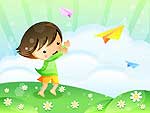 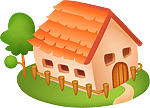 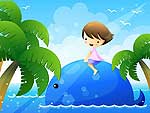 
     ● Язичок вранці вирішив навести у себе в будиночку лад, узяв віника і почав підмітати. Ось так: [w-w-w]. Потім почав вибивати пил з дивана: [t-t-t]. 
     Злякавшись шуму, з-під дивана виліз їжак і сердито забуркав: [g-g-g]. Собака почув їжачка та грізно загарчав: [r-r-r]. 
     Язичок усе прибрав та полічив, хто у нього в домі живе, й числа назвав: one, two, three.

    ● Вранці Mr. Tongue прокинувся, позіхнув: [о-о-о], потягнувся: [а-а-а]. Потім він попідмітав підлогу: [w-w-w], попротирав дзеркала: [h-h-h], втомився: [u-u-u] і вирішив попоїсти: [m-m-m]. 
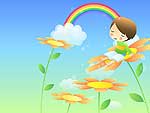 
     ● Одного разу вранці у Mr. Tongue був чудовий настрій. Надворі світило сонечко, співали пташки: [vi-vi-vi]. 
     Язичок виріши зробити зарядку. Спочатку він підстрибнув легенько: [t-t-t], потім трохи сильніше: [d-d-d]. Далі він виглянув у двір і уважно оглянув зовні вхідні двері (язик рухається по зовнішній лінії губ). Ще раз послухав, як співають пташки, і побіг купатися.

     ● Сьогодні наш друг Mr. Tongue запрошує нас прогулятися з ним по лісу (вчитель включає касету із записом шумів лісу). Отже, ми з вами в лісі. Під ногами у нас шарудять листва і вітки, голки і шишки: [∫-∫-∫]. 
     І раптом на нас нападають комарі і дзижчать: [z-z-z]. А ми їх відганяємо ось так: діти плескають в долоні. Комарі злякалися і відлетіли, і ми далі йдемо по лісу: [∫-∫-∫]. 
     Раптом на нас нападають бджоли і дзижчать: [ð-ð-ð]. Ми прагнемо не робити різких рухів, і бджоли відлітають, а ми з вами виходимо на красиву галявину, на ній багато різноколірних метеликів і ми говоримо: [wau-w-wau]. 
      Ми лягаємо на травичку і відпочиваємо: [о:-о:-о:]. 
     ● Вранці Mr. Tongue прокинувся (діти труть очі, «пробуджуючись»), встав, відкрив шторки на вікні [w-w-w-w]. Погода стояла хороша, і він вигукнув [а:], [о:]. Mr. Tongue вирішив прибрати в квартирі. Він вибив килими [p]-[b]. Трохи пропилососив [t]-[d], протер дзеркало [h]-[h]. Mr. Tongue поснідав і вирішив попити чаю, але він був дуже гарячим, і Mr. Tongue подув [f]-[v].Після сніданку Mr. Tongue відправився погуляти. У дворі він побачив пташку з пташенятами. Вона звала їх: [vi]-[vi]-[vi].  Під деревом сиділа мама-свиня з поросятами і звала їх: [wi]-[wi]-[wi]. Назустріч йому вибіг злий собака і загарчав: [r]-[r]-[r]. Mr. Tongue сказав у відповідь: [br], топнув ногою, і собака втік. Але раптом підповзла змія і зашипіла: [∫-∫-∫]. Зуб у змії зламався, і вона зашипіла: [θ-θ-θ]. Mr. Tongue посміхнувся і пішов додому, де його чекали справи. 

     ● Одного разу Mr. Tongue сидів за столом і обідав: [m-m-m]. Аж раптом у вікно влетіла бджола і почала літати над Mr. Tongue і дзижчати йому на вухо: [z-z-z]. 
     Mr. Tongue дмухнув на неї, щоб вона відлетіла: [h-h-h]. Проте це не допомогло: бджола продовжувала літати над столом і заважала Mr. Tongue їсти. 
    І тут йому на допомогу прийшов a dog. Він загарчав на бджолу: [r-r-r]. Бджола злякалася і вилетіла у вікно.

 ● Одного разу Mr. Tongue вирішив піти до лісу на прогулянку. Погода була чудова, світило яскраве сонечко, і Mr. Tongue сказав: [о-о-о] Дув легенький вітерець, і дерева ледь помітно колихалися: [h-h-h]. Раптом мимо пролетів джміль і продзижчав: [ð-ð-ð]. Mr. Tongue привітався з ним і пішов далі. Але тут прямо перед собою він побачив змію, яка загрозливо прошипіла: [∫-∫-∫]. Mr. Tongue злякався і шмигнув у кущі.  Всі стихло, лише чутно було, як стукає дятел по дереву: [d-d-d]. Mr. Tongue полегшено зітхнув: [u-u-u].

     ● Одного разу Mr Tongue пішов на прогулянку до лісу. По дорозі він зустрів двох їжачків, які щось шукали в траві. Один їжачок фиркав так: [f-f-f], а інший: [v-v-v].  Високо на дереві сидів птах i кричав: [ts-ts-ts]. Mr Tongue задивився на птаха i ледь не наступив на змію.  Змія скривджено зашипіла: [s-s-s], але тут у неї випав передній зуб, i вийшло: [θ-θ-θ]. Змія зніяковіла i поповзла, a Mr Tongue пішов далі.

     ● Одного разу вранці Mr Tongue прокинувся, потягнувся (потягнути язик), уважно оглянув парканчик (провести язиком уздовж верхніх і нижніх зубів) і вирушив на вранішню прогу¬лянку. 
     Перше, що він побачив, була велика і поважна трубка. Вона пихкала і говорила: [р] - [р-р-р], і щоразу з неї вилітала хмара диму (Зверніть увагу дітей на те, що англійський звук [р] вимовляється з придихом. Попросіть їх показати, як трубка випускає дим: [р-р-р-р-р].).
     Mr Tongue трохи постояв біля трубки і пішов далі.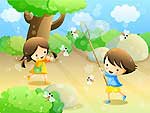 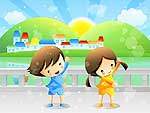 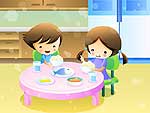 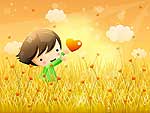 Римівки та скоромовкиРаптом клюнуло. Смикнув кіт за вудку й витяг щось незрозуміле. [e:] - зачудувався він. Як же зачудувався кіт? Розглянув він це щось незрозуміле й уразився: [R:]. Як же він уразився? Потім погрозив: [a:]. Як погрозив рибалка? Поїхав він на дачу. Колеса стукають: [d, t, p].        ● Приходить Пані Вимова, а з нею – кіт і собака.
     I am a dog. – Ясобака.
     I am a cat. – Я кіт.
     Собака позіхає ([h-h-h]  (легкий звук без шуму), [au-au-au], кішкапозіхає: [ai-ai-ai].
     Педагог: Візьміть свічку, подуйте. Тепер промовте: [w-w-w].
     Діти повторюють.
     До дітей прийшла змія: I am a snake. Вона вимовляє: [θ-θ-θ].

     ● Пані Вимова пояснює артикуляцію звуків: «Дітки, уявіть, що у вас на долонці лежить пір'їнка. Давайте її здуємо: [р-р-р-р-р, k-k-k-k-k]. Папуга сміється з того, як ми здуваємо пір'я. Поставте кінчик язика на горбики на піднебінні: [t-t-t-t-t, d-d-d-d-d].

     ● Мавпочка уміє задувати свічку. Як вона це робить? Дмемо на долоньку: [h-h-h] (Діти повторюють.) 
     Ведмідь теж уміє задувати свічку, але він робить це по-іншому. Як? Дмемо на долоньку: [р-р-р] (Діти повторюють.) 
     - А ось хитра лисичка придумала новий спосіб. Ось він (дмемо на долоньку): [w-w-w], [wRnt] (Діти повторюють.) 
     - Давайте задуємо свічку всіма способами відразу. Repeat after me: [h-p-w]. (Діти повторюють.) 
     - Мавпочка задула свічку і пішла гуляти. Вийшла до болота, а там комарі: 
    [z-z-z] (Діти повторюють.) 
     То високо: [z-z-z] (Діти повторюють.) 
     То низько: [s-s-s] (Діти повторюють.) 
     А один комарик літає вгору і вниз: [z-s-z-s-z-s] (Діти повторюють.) 
     - Very good!

     ● Йшов я одного дня по вулиці і побачив хлопчика, який сидів на лавці і голосно плакав. Япідійшовдоньогоізапитав:
   Whydoyoucry, Willy? 
   Why do you cry? 
     Why Willy? Why Willy? 
     Why Willy? Why?
     - Хлопчиквідповів, щойогозлякаввеликийгусак: 
     A big grey goose I am
     Th-th-th. 
     I stretch my neck and cry 
     At puppies passing by. 
     Th-th-th. 
     I like to make them cry. 
     Th-th-th. 
     - Тоді я запропонував хлопчикові піти в найвеселіше місце на світі - в цирк. Там ми 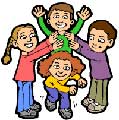 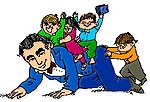 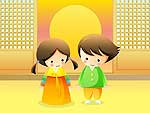 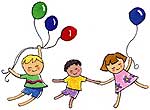       зустріли мавпочку:
     Little monkey in the tree.
     That is what he says to me 
     "Thee -thee-thee 
     They - they-they” 
     Monkey jumps form limb to limb 
     While I answer back to him 
     "They - they-they 
     Thee - thee - thee.” 
     - Іклоуна: 
     I am а jolly little clown.
     Ya - уо - ye - уо 
     My jaw jumps up 
     My jaw falls down 
     Ya - уо - ye - уо 
     I am а jolly little clown.
     - Віллі дуже сподобалося в цирку, і він перестав плакати. 
     Ця історія може бути змінена наваш розсуд відповідно до рифмовок, які ви 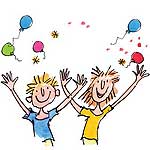       використовуєте. Цікавий сюжет можуть запропонувати й самі діти. 
                    ● Аби чисто говорити,
                      Треба звуки повторити.
                      T: Літак летить, гуде 
                       P: [v-v-v] 
                           T: Бджілка на квітці дзижчить 
                           P: [ð-ð-ð]
                          T: Чайник на плиті кипить
                          P: [s-s-s] 
                          T: А змія повзе, шипить
                          P: [θ-θ-θ] 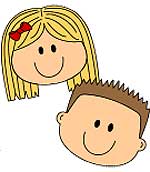 